KLASA: 007-05/23-02/13URBROJ:2182-47-23-1Šibenik,   26. rujna  2023.   PREDMET: Poziv Pozivate se dana    5. LISTOPADA  2023.  god. ( četvrtak )  u  13. 05. sati  na  dvadesetprvu  (21) sjednicu   Školskog odbora Medicinske  škole koja će se održati u prostorijama Škole, Ante Šupuka 29, u školskoj  čitaonici.  DNEVNI RED:	Izvješće o samovrednovanju za školsku godinu 2022/2023. ( Ž. Turčinov Skroza) Izvješće o radu Školskog sportskog društva „Medicinar“ 2022./2023. (I. Gotovac) Plan i program rada Školskog odbora u školskoj godini 2023./2024.Vremenik izrade i obrane Završnog rada školska godina 2023./2024. Godišnji plan i program rada Škole, školska godina 2023./2024.Školski kurikulum školska godina 2023./2024.Razno  Predsjednica Školskog odbora: Vanja Letica, dr. med. Dostaviti: Anita Donđivić, prof.   Krešimir Škugor, prof. Vanja Letica, dr. med. Emilija Markoč, dipl. učiteljDiana Dulibić, dipl.iur.Jasminka Brkičić, dr. med. Ana Žepina Puzić, mag.sestrinstva Željka Turčinov Skroza, prof. ( samovrednovanje) Irena Gotovac, mag. cin. ( ŠSD Medicinsar) Oglasna ploča ŠkoleWeb stranica Škole Prilozi: Zapisnik sa 20. Sjednice Š.O. Zaključci sa 20. Sjednice ŠO Plan rada ŠO 2023./2024. MEDICINSKA   ŠKOLAŠIBENIK 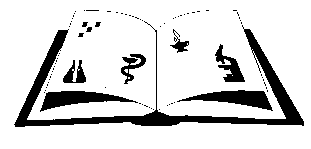 Matični broj: 3875865                      OIB: 42369583179Ante Šupuka bb (p.p. 75), 22000 Šibenik  Centrala: 022/331-253; 312-550 ŠIFRA ŠKOLE U MINISTARSTVU: 15-081-504e-mail: ured@ss-medicinska-si.skole.hr web: www.ss-medicinska-si.skole.hr